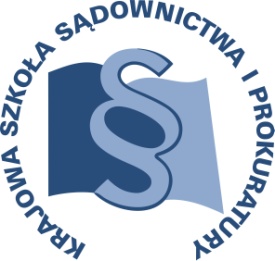 OSU-III-401-7/2016					Lublin, 7 stycznia 2016 r.Sygn. szkolenia C 4/B/16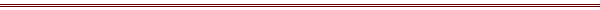 P R O G R A MSZKOLENIA DLA SĘDZIÓW I ASESORÓW SĄDOWYCH ORZEKAJĄCYCH W WYDZIAŁACH CYWILNYCH ORAZ ASYSTENTÓW WYKONUJĄCYCH CZYNNOŚCI W WYDZIAŁACH CYWILNYCH, A TAKŻE PROKURATORÓW 
I ASESORÓW ZAJMUJĄCYCH SIĘ SPRAWAMI Z ZAKRESU PRAWA CYWILNEGOTEMAT SZKOLENIA:„Prawo spadkowe po nowelizacji.”DATA I MIEJSCE:18 – 20 kwietnia 2016 r.	Ośrodek Szkoleniowy w Dębem	05-140 Serock	tel. (22) 774-20-61, 774-21-51ORGANIZATOR:Krajowa Szkoła Sądownictwa i ProkuraturyOśrodek Szkolenia Ustawicznego i Współpracy MiędzynarodowejKrakowskie Przedmieście 62, 20 - 076 Lublin  tel. 81 440 87 10						fax. 81 440 87 11OSOBY ODPOWIEDZIALNE ZE STRONY ORGANIZATORA:- merytorycznie: 				- organizacyjnie:sędzia Anna Cybulska 			główny specjalista Artur Nakoniecznytel. 81 458 37 57				tel. 81 440 87 21e-mail: a.cybulska@kssip.gov.pl		e-mail: a.nakonieczny@kssip.gov.plWYKŁADOWCY:Piotr Bednarczyk – sędzia Sądu Rejonowego dla m. st. Warszawy, Przewodniczący I Wydziału Cywilnego, doktor nauk prawnychPiotr Rylski – 	doktor nauk prawnych, adiunkt w Katedrze Postępowania Cywilnego na Wydziale Prawa i Administracji Uniwersytetu Warszawskiego oraz w Instytucie Wymiaru Sprawiedliwości; członek Biura Studiów i Analiz Sądu Najwyższego; radca prawnyZajęcia prowadzone będą w formie seminarium.PROGRAM SZCZEGÓŁOWYPONIEDZIAŁEK	18 kwietnia 2016 r.11.45	odjazd autokaru z Warszawy (parking przy Pałacu Kultury 
i Nauki od strony Muzeum Techniki – tylko dla autokarów)12.45	przyjazd i zakwaterowanie uczestników szkolenia13.15 – 14.00 	obiad 14.00 – 15.30	Obowiązki sądu spadku. 	Przyjęcie i odrzucenie spadku oraz uchylenie się od skutków oświadczeń w tym przedmiocie. 	Zabezpieczenie spadku.	Prowadzący – SSR dr Piotr Bednarczyk15.30 – 15.45 	przerwa 
15.45 – 17.15 	Cd. seminariumProwadzący – SSR dr Piotr Bednarczyk19.00  	kolacja WTOREK		19 kwietnia 2016 r.8.00 – 9.00           śniadanie 9.00 – 10.30	Spadek w Unii Europejskiej.	Jurysdykcja a umowa prorogacyjna.	Prawo właściwe.	Uznanie orzeczenia i stwierdzenie wykonalności.	Europejskie poświadczenie spadkowe.	Prowadzący – dr Piotr Rylski10.30 – 10.45 	przerwa 
10.45 – 12.15 	Cd. seminarium	Prowadzący – dr Piotr Rylski12.15 – 13.00 	obiad 13.00 – 14.30  	Cd. seminarium	Prowadzący – dr Piotr Rylski14.30 – 14.45 	przerwa14.45 – 16.15	Cd. seminarium	Prowadzący – dr Piotr Rylski18.00    	kolacja ŚRODA		20 kwietnia 2016 r.7.30 – 8.30 	śniadanie 8.30 – 10.00	Zabezpieczenie spadku - cd.	Wykaz inwentarza i spis inwentarza.	Kurator spadku.	Prowadzący – SSR dr Piotr Bednarczyk10.00 – 10.15 	przerwa 
10.15 – 11.45 	Cd. seminariumProwadzący – SSR dr Piotr Bednarczyk12.00 		obiad12.45			odjazd uczestników do Warszawy__________________________________________________________________________Program szkolenia dostępny jest na Platformie Szkoleniowej KSSiP pod adresem:http://szkolenia.kssip.gov.pl/login/ oraz na stronie internetowej KSSiP pod adresem: www.kssip.gov.plZaświadczenie potwierdzające udział w szkoleniu generowane jest za pośrednictwem Platformy Szkoleniowej KSSiP. Warunkiem uzyskania zaświadczenia jest obecność na szkoleniu oraz uzupełnienie znajdującej się na Platformie Szkoleniowej anonimowej ankiety ewaluacyjnej (znajdującej się pod programem szkolenia) dostępnej w dniach 
od 20 kwietnia 2016r. do 20 maja 2016r.Po uzupełnieniu ankiety zaświadczenie można pobrać i wydrukować z zakładki 
„moje zaświadczenia”.Zastępca Dyrektora
Krajowej Szkoły Sądownictwa i Prokuratury
ds. Szkolenia Ustawicznego i Współpracy Międzynarodowejsędzia Adam Czerwiński